¡BINGO! HE ENCONTRADO MI CARRERALas Exposiciones Virtuales de Carreras Profesionales son una excelente manera de explorar una variedad de carreras interesantes y aprender sobre sus opciones profesionales. El programa GEAR UP del Centro K20 trabaja con voluntarios profesionales que comparten sus historias profesionales y responden a las preguntas de los estudiantes. Estas charlas sobre carreras profesionales pueden ayudarte a inspirarte y a conocer mejor una determinada carrera. MaterialesCartón de bingoMarcador/plumaVídeo de la Exposición Profesional Virtual K20 https://tinyurl.com/K20VCEVideosHoja de términos de la carreraInstruccionesUbica el cartón del Bingo en tu computadora.Revisa la lista de términos y sus definiciones.Copia y pega un término de tu elección en cada casilla del cartón de bingo en blanco.Imprime tu cartón de Bingo personalizado. (Pide ayuda a un familiar si no estás seguro de cómo hacer este paso) Escoge un vídeo de carrera que te gustaría ver y escribe el título del vídeo encima de tu cartón de bingo.Dedica 1 ó 2 minutos a familiarizarte con los términos de tu cartón.Mientras ves el vídeo, escucha atentamente y, si oyes mencionar una palabra que está en tu cartón, márcala. (Es posible que quieras pausar el vídeo en diferentes momentos para comprobar que has marcado los términos)Puedes ganar un Bingo completando una línea, una "T", una "U", un cuadrado o un apagón.Cuando termine el vídeo, repasa las definiciones de los términos que has marcado.Reflexiona sobre el vídeo y la actividad completando una actividad de escritura 3-2-1.TARJETA DE BINGO	VÍDEO VISTO: _____________________________________Reflexión 3-2-13 - Tres cosas que has aprendido
______________________________________________________________________________
______________________________________________________________________________
______________________________________________________________________________2 - Dos preguntas que todavía tienes______________________________________________________________________________
______________________________________________________________________________1 - Una cosa que te pareció interesante_____________________________________________________________________________Lista de términosTítulo técnicoLicenciaturaMásterDoctor en DerechoDoctoradoMentorPrácticasClubCarrera Técnica/VocacionalInstituto superiorTrabajoBecaColegio universitarioACT/SATConsejeroCertificadoAyuda financieraGPAClases en la escuela secundariaSalarioUniversidad EspecializaciónSubespecializaciónEntrevistaEmpleabilidad Habilidades matemáticasHabilidades de escrituraCreatividad Seguridad laboral Curriculum vitae VocaciónFormación Horario de trabajoServicio Carga de trabajo FAFSAVoluntarioÉtica de trabajo Clientes TecnologíaComunicaciónEducación post-secundariaDefinicionesACT/SAT: Estas letras son las siglas en inglés de American College Testing y Scholastic Aptitude Test. Ambas pruebas están diseñadas para medir el nivel de conocimientos del estudiante en áreas básicas como matemáticas, ciencias, inglés y estudios sociales. Las universidades/institutos superiores/colegios universitarios pueden exigir los resultados del ACT o del SAT antes de conceder la admisión.Ayuda financiera: Dinero que se da o se presta a los estudiantes para ayudarles a pagar su educación.Beca: Una suma de dinero que se utiliza para apoyar la educación de un estudiante, generalmente concedida por sus logros académicos. También se puede ganar en otras formas, como el atletismo.Carrera Técnica/Vocacional: Esta opción postsecundaria se centra en la formación profesional especializada que prepara a los estudiantes para carreras específicas.Certificado: Se concede tras completar un programa de formación en un centro técnico o profesional. El certificado es necesario para poder trabajar legalmente en la profesión para la que se ha recibido la formación.Clases de secundaria: Cualquier clase que el estudiante vaya a cursar o esté cursando en la escuela secundaria. Estos ayudarán a decidir si a un estudiante le gustan ciertos componentes o habilidades necesarias en una carrera.Club: Asociación u organización de tu centro de estudios que se dedica a un interés o actividad concreta.Colegio universitario: Una universidad de dos años que ofrece certificados y títulos técnicos. Estos colegios son una opción más asequible en comparación con las universidades. Los estudiantes que se gradúan con un título técnico pueden transferirse a una universidad pública o privada para completar los cursos de una licenciatura.Consejero: Los consejeros ayudan a explorar la carrera, el desarrollo personal, los retos académicos y el asesoramiento personal a corto plazo. También pueden referirte a organismos comunitarios.Creatividad: Utilizar la imaginación para crear ideas o producir obras artísticas.Currículum vitae: descripción general de la formación, las cualificaciones y la experiencia previa de una persona que se envía con una solicitud de empleo. Doctor en Derecho: Título de postgrado en Derecho.Doctorado: El nivel más alto de titulación que pueden obtener los estudiantes. Los doctores son considerados expertos en su campo de estudio. Por término medio, se necesitan entre cuatro y ocho años más para completar este nivel de estudios de posgrado.Educación postsecundaria: La educación postsecundaria (PSE) se refiere a la educación después de la escuela secundaria. Esto podría incluir la universidad o la carrera técnica/profesional.Empleabilidad: Tener las habilidades necesarias para un trabajo.Entrevista: Reunión formal en la que una persona se reúne con un posible empleador para ayudar a determinar las cualificaciones de la persona para el trabajo.Especialización: La especialización es el campo de estudio elegido por el estudiante. Por lo general, requiere la finalización con éxito de un número determinado de horas de crédito.FAFSA: Los estudiantes que se preparan para la universidad o que asisten a ella rellenan la Solicitud Gratuita de Ayuda Federal para Estudiantes (FAFSA) para ver si reúnen los requisitos para recibir ayuda financiera para la universidad. GPA: El GPA, o promedio de calificaciones, de un estudiante es el equivalente a su promedio de trabajo en los cursos del plan de estudios. Cada letra tiene un valor de puntos equivalente: A = 4 puntos, B = 3 puntos, C = 2, D = 1 y F = 0. Un estudiante puede determinar los puntos de calificación de cada curso multiplicando el número de puntos que vale una calificación por el número de créditos que tiene el curso. Así, una calificación de "B", que vale tres puntos, en un curso de tres créditos vale nueve puntos de calificación; una calificación de "A" en el mismo curso de tres créditos vale 12 puntos de calificación. La media de calificaciones se obtiene sumando los valores totales de las calificaciones de todos los cursos y dividiéndolos por el número total de créditos intentados durante el mismo periodo de tiempo.Instituto superior: Establecimiento que ofrece educación superior.Licenciatura: Título de grado que puedes obtener en un colegio o universidad tras unos 4 años de estudio.Máster: Un título de posgrado que te permite centrarte y dominar una materia específica. Su duración media es de dos años. Por lo general, hay que haber completado los cursos de la licenciatura antes de ser aceptado en un programa de maestría.Mentor: alguien que tiene experiencia en un área determinada y aconseja a otra persona.Prácticas: Un puesto, normalmente sin remuneración, para que los estudiantes trabajen en una organización o empresa. Esto permite a los estudiantes adquirir la experiencia o las cualificaciones necesarias que luego pueden utilizar para ser considerados para puestos remunerados. Salario: Cantidad de dinero anual que gana un empleado.Seguridad de empleo: Describe un puesto de trabajo protegido o en el que es poco probable que la persona que lo ocupa pierda el empleo. Una persona tiene seguridad laboral cuando trabaja en un empleo que es seguro y que probablemente seguirá siendo necesario o demandado.Subespecialización: Una subespecialización (a diferencia de una especialización) se designa como un número específico de horas de crédito en un campo de estudio secundario.Título técnico: Título de grado que puedes obtener tras unos dos años en un instituto superior de primer ciclo o comunitario.Trabajo: Un puesto remunerado. Los trabajos requieren la realización de tareas a cambio de una remuneración.Universidad: Institución de enseñanza superior que ofrece una titulación de 4 años, así como títulos de postgrado (máster, doctorado, etc.).Voluntario: Persona que ayuda voluntariamente en un servicio sin que se le obligue o pague por ello.BINGO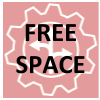 